Приложение 3СОЧИНЕНИЕКонкурс сочинений среди обучающихся 7-11 классов образовательных организаций Приморского края «Великие дела Великого Петра»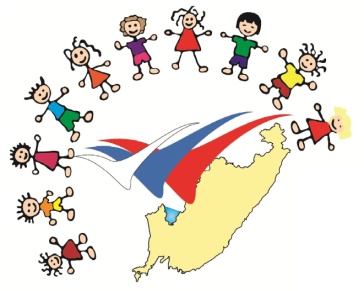 КОНКУРСНАЯ РАБОТАМуниципальное образование:  Город (населенный пункт):Полное название образовательной организации:Участник конкурса:ФамилияИмяОтчествоКласс, курс обучения участника:Название сочинения:Жанр сочинения: